Publicado en  el 16/11/2015 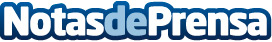 IBM presenta developerWorks Premium para acelerar el despliegue de proyectos en la nubeDatos de contacto:Nota de prensa publicada en: https://www.notasdeprensa.es/ibm-presenta-developerworks-premium-para_1 Categorias: Telecomunicaciones Emprendedores E-Commerce http://www.notasdeprensa.es